MÍSTNÍ RYBÁŘSKÁ SKUPINANEPOMYŠL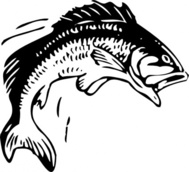  pořádá dne 25.6.2016rybářské závody na Nepomyšlském rybníkuPrezentace  5.30  - 6.00 hod.Zahájení závodů  -  6.00 hod.Ukončení závodů  - 12.O0 hod.Vyhodnocení   - 12.30 hod.Hodnocení: kapr, amur, lín:   1cm = 1 bod(ostatní:  5ks = 1 bod)Způsob lovu-chyť a pusťStartovné   150kčObčerstvení  zajištěno